   Θέμα: « ΝΑ ΣΤΑΜΑΤΗΣΕΙ ΑΜΕΣΑ Η ΣΥΖΗΤΗΣΗ ΓΙΑ ΥΠΑΓΩΓΗ ΤΩΝ     ΝΗΠΙΑΓΩΓΕΙΩΝ ΣΤΟΥΣ ΔΗΜΟΥΣ – ΚΑΤΩ ΤΑ ΧΕΡΙΑ ΑΠΟ ΤΑ ΝΗΠΙΑΓΩΓΕΙΑ ».      Πριν λίγες μέρες πραγματοποιήθηκε το Ετήσιο Τακτικό Συνέδριο της ΚΕΔΕ (Κεντρική Ένωση Δήμων της Ελλάδας)  και με μια απαράδεκτη απόφαση – εισήγηση προς την κυβέρνηση προτείνεται, μεταξύ άλλων, η διοικητική υπαγωγή των Νηπιαγωγείων στους Δήμους.     Αυτή η επικίνδυνη εισήγηση δεν είναι κεραυνός εν αιθρία. Αυτή η ιστορία είχε ξαναμπεί στο τραπέζι στο παρελθόν (1995) και αποτράπηκε. Τώρα η ρευστότητα της εποχής αλλά και οι παλινωδίες του Υπουργείου Παιδείας να θεσπίσει τη δίχρονη υποχρεωτική αγωγή/εκπαίδευση, δίνουν την ευκαιρία σε κύκλους της Τ.Α. που συνδέονται με την εμπορευματοποίηση των Δημόσιων αγαθών και την ιδιωτικοποίηση τους να επαναφέρουν το αίτημα. Θυμίζουμε πως το νηπιαγωγείο είναι η αρχή για την αποκέντρωση και των άλλων Δομών εκπαίδευσης. Οι δανειστές απαιτούν λιγότερο κράτος και πρόθυμοι υπάρχουν… Ο Σύλλογος Εκπ/κών Π. Ε. Αμαρουσίου, όπως και άλλοι Σύλλογοί και η Δ. Ο. Ε., είχαν επισημάνει τους κινδύνους για το Δημόσιο Νηπιαγωγείο. Στο όνομα της ευελιξίας και της αποκέντρωσης στήνονται σχέδια νεοφιλελεύθερης  αποδόμησης του Δημόσιου - Δωρεάν Σχολείου και Νηπιαγωγείου. Γι’ αυτόν τον λόγο, στην 85η Γ.Σ. της Δ.Ο.Ε. η συντριπτική πλειοψηφία των συνέδρων, καθώς η ανάγκη της Υπεράσπισης του Δημόσιου Νηπιαγωγείου είναι άμεση και επιτακτική, ψήφισαν κοινό διεκδικητικό πλαίσιο, το οποίο και θα υπερασπιστούμε, απέναντι σε όσους απεργάζονται σχέδια διάλυσης του δημόσιου νηπιαγωγείου. Η Δημόσια Εκπαίδευση είναι αγαθό για όλα τα παιδιά και δεν είναι εμπόρευμα. Δεν ιδιωτικοποιείται, δεν εκχωρείται, δεν εμπορευματοποιείται.   Καλούμε το Δ.Σ. της Δ.Ο.Ε. να πάρει θέση προχωρώντας άμεσα σε παραστάσεις διαμαρτυρίας  (συναντήσεις)   στο Υπουργείο Παιδείας, να υπερασπιστεί ένα μεγάλο κομμάτι του κλάδου που αυτή τη στιγμή βρίσκεται σε κίνδυνο και κυρίως να υπερασπιστεί το δικαίωμα των παιδιών για Δημόσια και Δωρεάν Εκπαίδευση.  Απαιτούμε από το Υπουργείο Παιδείας να απαντήσει άμεσα στην ΚΕΔΕ απορρίπτοντας την απόφασή της για τα νηπιαγωγεία και να προχωρήσει σε  θεσμοθέτηση της δίχρονης υποχρεωτικής προσχολικής αγωγής και εκπαίδευσης, ενταγμένης σε ενιαίο δεκατετράχρονο εκπαιδευτικό σχεδιασμό καταργώντας άμεσα τον προαιρετικό χαρακτήρα του ολοήμερου και να προχωρήσει σε μόνιμους διορισμούς νηπιαγωγών.  Το εκπαιδευτικό κίνημα για άλλη μια φορά θα βάλει τέλος στα σενάρια για την αποκέντρωση της εκπαίδευσης. Η Δημόσια Εκπαίδευση είναι αγαθό για όλα τα παιδιά και όχι εμπόρευμα.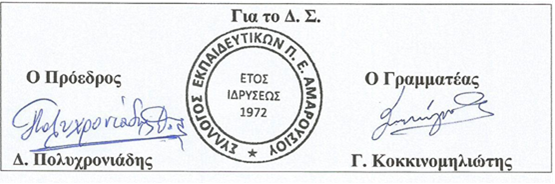 